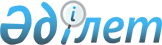 Қазақстан Республикасы салық қызметі органдарының кодтарын бекіту туралы
					
			Күшін жойған
			
			
		
					Қазақстан Республикасы Үкіметінің 2011 жылғы 30 желтоқсандағы № 1716 Қаулысы. Күші жойылды - Қазақстан Республикасы Үкіметінің 2015 жылғы 17 маусымдағы № 449 қаулысымен      Ескерту. Күші жойылды - ҚР Үкіметінің 17.06.2015 № 449 қаулысымен.      «Салық және бюджетке төленетін басқа да міндетті төлемдер туралы» Қазақстан Республикасының 2008 жылғы 10 желтоқсандағы Кодексінің (Салық кодексі) 18-бабының 2-тармағына және 584-бабы 5-тармағының 2) тармақшасына сәйкес Қазақстан Республикасының Үкіметі ҚАУЛЫ ЕТЕДІ:



      1. Қоса беріліп отырған Қазақстан Республикасы салық қызметі органдарының кодтары бекітілсін.



      2. Осы қаулы алғашқы ресми жарияланған күнінен бастап күнтізбелік он күн өткен соң қолданысқа енгізіледі.      Қазақстан Республикасының

      Премьер-Министрі                             К. Мәсімов

Қазақстан Республикасы    

Үкіметінің         

2011 жылғы 30 желтоқсандағы 

№ 1716 қаулысымен    

бекітілген         

Қазақстан Республикасы салық қызметі органдарының кодтары      Ескерту. Кодтарға өзгеріс енгізілді - ҚР Үкіметінің 2012.11.12 № 1435 (алғашқы ресми жарияланған күнінен бастап күнтізбелік он күн өткен соң қолданысқа енгізіледі) Қаулысымен.      Ескертпе: аббревиатуралардың толық жазылуы:

      ҚР Қаржымині СК - Қазақстан Республикасы Қаржы министрлігінің Салық комитеті

      СД - Салық департаменті

      СБ - Салық басқармасы
					© 2012. Қазақстан Республикасы Әділет министрлігінің «Қазақстан Республикасының Заңнама және құқықтық ақпарат институты» ШЖҚ РМК
				Р/с

№Қазақстан Республикасы салық қызметі органдарының - мемлекеттік мекемелерінің атауларыКодтардың нөмірлері1231ҚР Қаржымині СК01012ҚР Қаржымині СК Ақмола облысы бойынша СД03013ҚР Қаржымині СК Ақмола облысы бойынша СД Ақкөл ауданы бойынша СБ03024ҚР Қаржымині СК Ақмола облысы бойынша СД Астрахан ауданы бойынша СБ03035ҚР Қаржымині СК Ақмола облысы бойынша СД Атбасар ауданы бойынша СБ03046ҚР Қаржымині СК Ақмола облысы бойынша СД Сандықтау ауданы бойынша СБ03057ҚР Қаржымині СК Ақмола облысы бойынша СД Аршалы ауданы бойынша СБ03068ҚР Қаржымині СК Ақмола облысы бойынша СД Ерейментау ауданы бойынша СБ03079ҚР Қаржымині СК Ақмола облысы бойынша СД Егіндікөл ауданы бойынша СБ030810ҚР Қаржымині СК Ақмола облысы бойынша СД Қорғалжын ауданы бойынша СБ030911ҚР Қаржымині СК Ақмола облысы бойынша СД Бұланды ауданы бойынша СБ031012ҚР Қаржымині СК Ақмола облысы бойынша СД Целиноград ауданы бойынша СБ031213ҚР Қаржымині СК Ақмола облысы бойынша СД Шортанды ауданы бойынша СБ031314ҚР Қаржымині СК Ақмола облысы бойынша СД Степногор қаласы бойынша СБ031615ҚР Қаржымині СК Ақмола облысы бойынша СД Жарқайың ауданы бойынша СБ031716ҚР Қаржымині СК Ақмола облысы бойынша СД Есіл ауданы бойынша СБ031817ҚР Қаржымині СК Ақмола облысы бойынша СД Жақсы ауданы бойынша СБ032118ҚР Қаржымині СК Ақмола облысы бойынша СД Зеренді ауданы бойынша СБ032319ҚР Қаржымині СК Ақмола облысы бойынша СД Бурабай ауданы бойынша СБ032420ҚР Қаржымині СК Ақмола облысы бойынша СД Еңбекшілдер ауданы бойынша СБ032521ҚР Қаржымині СК Ақмола облысы бойынша СД Көкшетау қаласы бойынша СБ032622ҚР Қаржымині СК Ақмола облысы бойынша СД «Бурабай» СБ032723ҚР Қаржымині СК Ақтөбе облысы бойынша СД060124ҚР Қаржымині СК Ақтөбе облысы бойынша СД Алға ауданы бойынша СБ060425ҚР Қаржымині СК Ақтөбе облысы бойынша СД Байғанин ауданы бойынша СБ060526ҚР Қаржымині СК Ақтөбе облысы бойынша СД Әйтеке би ауданы бойынша СБ060627ҚР Қаржымині СК Ақтөбе облысы бойынша СД Ырғыз ауданы бойынша СБ060728ҚР Қаржымині СК Ақтөбе облысы бойынша СД Қарғалы ауданы  бойынша СБ060929ҚР Қаржымині СК Ақтөбе облысы бойынша СД Мәртөк ауданы бойынша СБ061030ҚР Қаржымині СК Ақтөбе облысы бойынша СД Мұғалжар ауданы бойынша СБ061231ҚР Қаржымині СК Ақтөбе облысы бойынша СД Темір ауданы бойынша СБ061332ҚР Қаржымині СК Ақтөбе облысы бойынша СД Ойыл ауданы бойынша СБ061433ҚР Қаржымині СК Ақтөбе облысы бойынша СД Қобда ауданы бойынша СБ061534ҚР Қаржымині СК Ақтөбе облысы бойынша СД Хромтау ауданы  бойынша СБ061635ҚР Қаржымині СК Ақтөбе облысы бойынша СД Шалқар ауданы бойынша СБ061736ҚР Қаржымині СК Ақтөбе облысы бойынша СД Ақтөбе қаласы бойынша СБ061837ҚР Қаржымині СК Алматы облысы бойынша СД090138ҚР Қаржымині СК Алматы облысы бойынша СД Балқаш ауданы бойынша СБ090239ҚР Қаржымині СК Алматы облысы бойынша СД Жамбыл ауданы бойынша СБ090340ҚР Қаржымині СК Алматы облысы бойынша СД Іле ауданы бойынша СБ090441ҚР Қаржымині СК Алматы облысы бойынша СД Қарасай ауданы бойынша СБ090542ҚР Қаржымині СК Алматы облысы бойынша СД Райымбек ауданы бойынша СБ090843ҚР Қаржымині СК Алматы облысы бойынша СД Талғар ауданы бойынша СБ090944ҚР Қаржымині СК Алматы облысы бойынша СД Ұйғыр ауданы091045ҚР Қаржымині СК Алматы облысы бойынша СД Еңбекшіқазақ ауданы бойынша СБ091246ҚР Қаржымині СК Алматы облысы бойынша СД Қапшағай қаласы бойынша СБ091347ҚР Қаржымині СК Алматы облысы бойынша СД Ақсу ауданы бойынша СБ091448ҚР Қаржымині СК Алматы облысы бойынша СД Алакөл ауданы бойынша СБ091549ҚР Қаржымині СК Алматы облысы бойынша СД Қаратал ауданы бойынша СБ091650ҚР Қаржымині СК Алматы облысы бойынша СД Кербұлақ ауданы бойынша СБ091751ҚР Қаржымині СК Алматы облысы бойынша СД Көксу ауданы бойынша СБ091852ҚР Қаржымині СК Алматы облысы бойынша СД Панфилов ауданы бойынша СБ091953ҚР Қаржымині СК Алматы облысы бойынша СД Сарқанд ауданы  бойынша СБ092054ҚР Қаржымині СК Алматы облысы бойынша СД Ескелді ауданы  бойынша СБ092155ҚР Қаржымині СК Алматы облысы бойынша СД Талдықорған қаласы бойынша СБ092256ҚР Қаржымині СК Алматы облысы бойынша СД Текелі қаласы бойынша СБ092357ҚР Қаржымині СК Атырау облысы бойынша СД150158ҚР Қаржымині СК Атырау облысы бойынша СД Құрманғазы ауданы бойынша СБ150359ҚР Қаржымині СК Атырау облысы бойынша СД Индер ауданы бойынша СБ150460ҚР Қаржымині СК Атырау облысы бойынша СД Исатай ауданы бойынша СБ150561ҚР Қаржымині СК Атырау облысы бойынша СД Қызылқоға ауданы бойынша СБ150662ҚР Қаржымині СК Атырау облысы бойынша СД Мақат ауданы бойынша СБ150763ҚР Қаржымині СК Атырау облысы бойынша СД Махамбет ауданы бойынша СБ150864ҚР Қаржымині СК Атырау облысы бойынша СД Жылыой ауданы бойынша СБ150965ҚР Қаржымині СК Атырау облысы бойынша СД Атырау қаласы бойынша СБ151066ҚР Қаржымині СК Шығыс Қазақстан облысы бойынша СД180167ҚР Қаржымині СК Шығыс Қазақстан облысы бойынша СД Қатонқарағай ауданы бойынша СБ180268ҚР Қаржымині СК Шығыс Қазақстан облысы бойынша СД Глубокое ауданы бойынша СБ180369ҚР Қаржымині СК Шығыс Қазақстан облысы бойынша СД Зайсан ауданы бойынша СБ180470ҚР Қаржымині СК Шығыс Қазақстан облысы бойынша СД Күршім ауданы бойынша СБ180671ҚР Қаржымині СК Шығыс Қазақстан облысы бойынша СД Тарбағатай ауданы бойынша СБ181072ҚР Қаржымині СК Шығыс Қазақстан облысы бойынша СД Ұлан ауданы бойынша СБ181173ҚР Қаржымині СК Шығыс Қазақстан облысы бойынша СД Шемонаиха ауданы бойынша СБ181274ҚР Қаржымині СК Шығыс Қазақстан облысы бойынша СД Зырян қаласы - Зырян ауданы бойынша СБ181375ҚР Қаржымині СК Шығыс Қазақстан облысы бойынша СД Риддер қаласы бойынша СБ181476ҚР Қаржымині СК Шығыс Қазақстан облысы бойынша СД Өскемен қаласы бойынша СБ181677ҚР Қаржымині СК Шығыс Қазақстан облысы бойынша СД Абай ауданы бойынша СБ181978ҚР Қаржымині СК Шығыс Қазақстан облысы бойынша СД Аягөз ауданы бойынша СБ182079ҚР Қаржымині СК Шығыс Қазақстан облысы бойынша СД Бесқарағай ауданы бойынша СБ182180ҚР Қаржымині СК Шығыс Қазақстан облысы бойынша СД Бородулиха ауданы бойынша СБ182281ҚР Қаржымині СК Шығыс Қазақстан облысы бойынша СД Жарма ауданы бойынша СБ182382ҚР Қаржымині СК Шығыс Қазақстан облысы бойынша СД Көкпекті ауданы бойынша СБ182483ҚР Қаржымині СК Шығыс Қазақстан облысы бойынша СД Курчатов қаласы бойынша СБ182584ҚР Қаржымині СК Шығыс Қазақстан облысы бойынша СД Үржар ауданы бойынша СБ182685ҚР Қаржымині СК Шығыс Қазақстан облысы бойынша СД Семей қаласы бойынша СБ182786ҚР Қаржымині СК Жамбыл облысы бойынша СД210187ҚР Қаржымині СК Жамбыл облысы бойынша СД Жамбыл ауданы бойынша СБ210288ҚР Қаржымині СК Жамбыл облысы бойынша СД Жуалы ауданы бойынша СБ210389ҚР Қаржымині СК Жамбыл облысы бойынша СД Қордай ауданы бойынша СБ210490ҚР Қаржымині СК Жамбыл облысы бойынша СД Тұрар Рысқұлов атындағы аудан бойынша СБ210591ҚР Қаржымині СК Жамбыл облысы бойынша СД Меркі ауданы бойынша СБ210692ҚР Қаржымині СК Жамбыл облысы бойынша СД Мойынқұм ауданы бойынша СБ210793ҚР Қаржымині СК Жамбыл облысы бойынша СД Сарысу ауданы бойынша СБ210894ҚР Қаржымині СК Жамбыл облысы бойынша СД Байзақ ауданы бойынша СБ210995ҚР Қаржымині СК Жамбыл облысы бойынша СД Талас ауданы бойынша СБ211096ҚР Қаржымині СК Жамбыл облысы бойынша СД Шу ауданы бойынша СБ211197ҚР Қаржымині СК Жамбыл облысы бойынша СД Тараз қаласы бойынша СБ211598ҚР Қаржымині СК Батыс Қазақстан облысы бойынша СД270199ҚР Қаржымині СК Батыс Қазақстан облысы бойынша СД Бөрілі ауданы бойынша СБ2703100ҚР Қаржымині СК Батыс Қазақстан облысы бойынша СД Жәнібек ауданы бойынша СБ2704101ҚР Қаржымині СК Батыс Қазақстан облысы бойынша СД Жаңақала ауданы бойынша СБ2705102ҚР Қаржымині СК Батыс Қазақстан облысы бойынша СД Зеленов ауданы бойынша СБ2707103ҚР Қаржымині СК Батыс Қазақстан облысы бойынша СД Қазталов ауданы бойынша СБ2708104ҚР Қаржымині СК Батыс Қазақстан облысы бойынша СД Қаратөбе ауданы бойынша СБ2709105ҚР Қаржымині СК Батыс Қазақстан облысы бойынша СД Сырым ауданы бойынша СБ2711106ҚР Қаржымині СК Батыс Қазақстан облысы бойынша СД Тасқала ауданы бойынша СБ2712107ҚР Қаржымині СК Батыс Қазақстан облысы бойынша СД Теректі ауданы бойынша СБ2714108ҚР Қаржымині СК Батыс Қазақстан облысы бойынша СД Бөкейорда ауданы бойынша СБ2715109ҚР Қаржымині СК Батыс Қазақстан облысы бойынша СД Ақжайық ауданы бойынша СБ2716110ҚР Қаржымині СК Батыс Қазақстан облысы бойынша СД Шыңғырлау ауданы бойынша СБ2717111ҚР Қаржымині СК Батыс Қазақстан облысы бойынша СД Орал қаласы бойынша СБ2718112ҚР Қаржымині СК Қарағанды облысы бойынша СД3001113ҚР Қаржымині СК Қарағанды облысы бойынша СД Абай ауданы бойынша СБ3002114ҚР Қаржымині СК Қарағанды облысы бойынша СД Қарағанды қаласы бойынша СБ3004115ҚР Қаржымині СК Қарағанды облысы бойынша СД Қарқаралы ауданы бойынша СБ3005116ҚР Қаржымині СК Қарағанды облысы бойынша СД Нұра ауданы бойынша СБ3008117ҚР Қаржымині СК Қарағанды облысы бойынша СД Осакаров ауданы бойынша СБ3009118ҚР Қаржымині СК Қарағанды облысы бойынша СД Саран қаласы бойынша СБ3010119ҚР Қаржымині СК Қарағанды облысы бойынша СД Теміртау қаласы бойынша СБ3012120ҚР Қаржымині СК Қарағанды облысы бойынша СД Бұқар жырау ауданы бойынша СБ3013121ҚР Қаржымині СК Қарағанды облысы бойынша СД Шахтинск қаласы бойынша СБ3014122ҚР Қаржымині СК Қарағанды облысы бойынша СД Октябрь ауданы бойынша СБ3019123ҚР Қаржымині СК Қарағанды облысы бойынша СД Қазыбек би атындағы аудан бойынша СБ3020124ҚР Қаржымині СК Қарағанды облысы бойынша СД Ақтоғай ауданы бойынша СБ3021125ҚР Қаржымині СК Қарағанды облысы бойынша СД Жаңаарқа ауданы бойынша СБ3022126ҚР Қаржымині СК Қарағанды облысы бойынша СД Ұлытау ауданы бойынша СБ3023127ҚР Қаржымині СК Қарағанды облысы бойынша СД Шет ауданы бойынша СБ3024128ҚР Қаржымині СК Қарағанды облысы бойынша СД Балқаш қаласы бойынша СБ3025129ҚР Қаржымині СК Қарағанды облысы бойынша СД Жезқазған қаласы бойынша СБ3026130ҚР Қаржымині СК Қарағанды облысы бойынша СД Приозер қаласы бойынша СБ3027131ҚР Қаржымині СК Қарағанды облысы бойынша СД Қаражал қаласы бойынша СБ3028132ҚР Қаржымині СК Қарағанды облысы бойынша СД Сәтпаев қаласы бойынша СБ3030133ҚР Қаржымині СК Қызылорда облысы бойынша СД3301134ҚР Қаржымині СК Қызылорда облысы бойынша СД Арал ауданы  бойынша СБ3302135ҚР Қаржымині СК Қызылорда облысы бойынша СД Қазалы ауданы бойынша СБ3303136ҚР Қаржымині СК Қызылорда облысы бойынша СД Қармақшы ауданы бойынша СБ3304137ҚР Қаржымині СК Қызылорда облысы бойынша СД Жалағаш ауданы бойынша СБ3305138ҚР Қаржымині СК Қызылорда облысы бойынша СД Сырдария ауданы бойынша СБ3306139ҚР Қаржымині СК Қызылорда облысы бойынша СД Шиелі ауданы бойынша СБ3308140ҚР Қаржымині СК Қызылорда облысы бойынша СД Жаңақорған ауданы бойынша СБ3309141ҚР Қаржымині СК Қызылорда облысы бойынша СД Қызылорда қаласы бойынша СБ3310142ҚР Қаржымині СК Қостанай облысы бойынша СД3901143ҚР Қаржымині СК Қостанай облысы бойынша СД Алтынсарин ауданы бойынша СБ3902144ҚР Қаржымині СК Қостанай облысы бойынша СД Меңдіқара ауданы бойынша СБ3903145ҚР Қаржымині СК Қостанай облысы бойынша СД Жітіқара ауданы бойынша СБ3904146ҚР Қаржымині СК Қостанай облысы бойынша СД Қамысты ауданы бойынша СБ3905147ҚР Қаржымині СК Қостанай облысы бойынша СД Қарасу ауданы бойынша СБ3906148ҚР Қаржымині СК Қостанай облысы бойынша СД Қарабалық ауданы бойынша СБ3907149ҚР Қаржымині СК Қостанай облысы бойынша СД Қостанай ауданы бойынша СБ3908150ҚР Қаржымині СК Қостанай облысы бойынша СД Ұзынкөл ауданы бойынша СБ3909151ҚР Қаржымині СК Қостанай облысы бойынша СД Наурызым ауданы бойынша СБ3910152ҚР Қаржымині СК Қостанай облысы бойынша СД Денисов ауданы бойынша СБ3911153ҚР Қаржымині СК Қостанай облысы бойынша СД Әулиекөл ауданы бойынша СБ3912154ҚР Қаржымині СК Қостанай облысы бойынша СД Таранов ауданы бойынша СБ3913155ҚР Қаржымині СК Қостанай облысы бойынша СД Сарыкөл ауданы бойынша СБ3914156ҚР Қаржымині СК Қостанай облысы бойынша СД Федоров ауданы бойынша СБ3915157ҚР Қаржымині СК Қостанай облысы бойынша СД Қостанай қаласы бойынша СБ3917158ҚР Қаржымині СК Қостанай облысы бойынша СД Лисаковск қаласы бойынша СБ3918159ҚР Қаржымині СК Қостанай облысы бойынша СД Рудный қаласы бойынша СБ3919160ҚР Қаржымині СК Қостанай облысы бойынша СД Амангелді ауданы бойынша СБ3920161ҚР Қаржымині СК Қостанай облысы бойынша СД Жангелді ауданы бойынша СБ3923162ҚР Қаржымині СК Қостанай облысы бойынша СД Арқалық қаласы бойынша СБ3925163ҚР Қаржымині СК Маңғыстау облысы бойынша СД4301163-1ҚР Қаржымині СК Маңғыстау облысы бойынша СД Ақтау қаласы бойынша СБ4306164ҚР Қаржымині СК Маңғыстау облысы бойынша СД Бейнеу ауданы бойынша СБ4302165ҚР Қаржымині СК Маңғыстау облысы бойынша СД Қарақия ауданы бойынша СБ4303166ҚР Қаржымині СК Маңғыстау облысы бойынша СД Маңғыстау ауданы бойынша СБ4304167ҚР Қаржымині СК Маңғыстау облысы бойынша СД Түпқараған ауданы бойынша СБ4305168ҚР Қаржымині СК Маңғыстау облысы бойынша СД Жаңаөзен қаласы бойынша СБ4307169ҚР Қаржымині СК Маңғыстау облысы бойынша СД Мұнайлы ауданы бойынша СБ4308170ҚР Қаржымині СК Маңғыстау облысы бойынша СД «Ақтау теңіз порты» СБ4309171ҚР Қаржымині СК Павлодар облысы бойынша СД4501172ҚР Қаржымині СК Павлодар облысы бойынша СД Ақтоғай ауданы бойынша СБ4503173ҚР Қаржымині СК Павлодар облысы бойынша СД Баянауыл ауданы бойынша СБ4504174ҚР Қаржымині СК Павлодар облысы бойынша СД Железин ауданы бойынша СБ4505175ҚР Қаржымині СК Павлодар облысы бойынша СД Ертіс ауданы бойынша СБ4506176ҚР Қаржымині СК Павлодар облысы бойынша СД Қашыр ауданы бойынша СБ4507177ҚР Қаржымині СК Павлодар облысы бойынша СД Лебяжі ауданы бойынша СБ4508178ҚР Қаржымині СК Павлодар облысы бойынша СД Май ауданы бойынша СБ4509179ҚР Қаржымині СК Павлодар облысы бойынша СД Павлодар ауданы бойынша СБ4510180ҚР Қаржымині СК Павлодар облысы бойынша СД Успен ауданы бойынша СБ4511181ҚР Қаржымині СК Павлодар облысы бойынша СД Шарбақты ауданы бойынша СБ4512182ҚР Қаржымині СК Павлодар облысы бойынша СД Ақсу қаласы бойынша СБ4514183ҚР Қаржымині СК Павлодар облысы бойынша СД Павлодар қаласы бойынша СБ4515184ҚР Қаржымині СК Павлодар облысы бойынша СД Екібастұз қаласы бойынша СБ4516185ҚР Қаржымині СК Солтүстік Қазақстан облысы бойынша СД4801185-1ҚР Қаржымині СК Солтүстік Қазақстан облысы бойынша СД Петропавл қаласы бойынша СБ4814186ҚР Қаржымині СК Солтүстік Қазақстан облысы бойынша СД Қызылжар ауданы бойынша СБ4802187ҚР Қаржымині СК Солтүстік Қазақстан облысы бойынша СД Мағжан Жұмабаев атындағы аудан бойынша СБ4803188ҚР Қаржымині СК Солтүстік Қазақстан облысы бойынша СД Жамбыл ауданы бойынша СБ4805189ҚР Қаржымині СК Солтүстік Қазақстан облысы бойынша СД Есіл ауданы бойынша СБ4806190ҚР Қаржымині СК Солтүстік Қазақстан облысы бойынша СД Мамлют ауданы бойынша СБ4807191ҚР Қаржымині СК Солтүстік Қазақстан облысы бойынша СД Шал ақын ауданы бойынша СБ4810192ҚР Қаржымині СК Солтүстік Қазақстан облысы бойынша СД Аққайың ауданы бойынша СБ4811193ҚР Қаржымині СК Солтүстік Қазақстан облысы бойынша СД Тимирязев ауданы бойынша СБ4813194ҚР Қаржымині СК Солтүстік Қазақстан облысы бойынша СД Айыртау ауданы бойынша СБ4815195ҚР Қаржымині СК Солтүстік Қазақстан облысы бойынша СД Ақжар ауданы бойынша СБ4816196ҚР Қаржымині СК Солтүстік Қазақстан облысы бойынша СД Тайыншы ауданы бойынша СБ4818197ҚР Қаржымині СК Солтүстік Қазақстан облысы бойынша СД Уәлиханов ауданы бойынша Салық басқармасы4819198ҚР Қаржымині СК Солтүстік Қазақстан облысы бойынша СД Ғабит Мүсірепов атындағы аудан бойынша СБ4820199ҚР Қаржымині СК Оңтүстік Қазақстан облысы бойынша СД5801200ҚР Қаржымині СК Оңтүстік Қазақстан облысы бойынша СД Бәйдібек ауданы бойынша СБ5802201ҚР Қаржымині СК Оңтүстік Қазақстан облысы бойынша СД Ордабасы ауданы бойынша СБ5803202ҚР Қаржымині СК Оңтүстік Қазақстан облысы бойынша СД Отырар ауданы бойынша СБ5805203ҚР Қаржымині СК Оңтүстік Қазақстан облысы бойынша СД «Оңтүстік» СБ5806204ҚР Қаржымині СК Оңтүстік Қазақстан облысы бойынша СД Қазығұрт ауданы бойынша СБ5808205ҚР Қаржымині СК Оңтүстік Қазақстан облысы бойынша СД Төлеби ауданы бойынша СБ5809206ҚР Қаржымині СК Оңтүстік Қазақстан облысы бойынша СД Мақтаарал ауданы бойынша СБ5810207ҚР Қаржымині СК Оңтүстік Қазақстан облысы бойынша СД Сайрам ауданы бойынша СБ5811208ҚР Қаржымині СК Оңтүстік Қазақстан облысы бойынша СД Сарыағаш ауданы бойынша СБ5812209ҚР Қаржымині СК Оңтүстік Қазақстан облысы бойынша СД Созақ ауданы бойынша СБ5813210ҚР Қаржымині СК Оңтүстік Қазақстан облысы бойынша СД Түлкібас ауданы бойынша СБ5815211ҚР Қаржымині СК Оңтүстік Қазақстан облысы бойынша СД Шардара ауданы бойынша СБ5816212ҚР Қаржымині СК Оңтүстік Қазақстан облысы бойынша СД Арыс қаласы бойынша СБ5817213ҚР Қаржымині СК Оңтүстік Қазақстан облысы бойынша СД Кентау қаласы бойынша СБ5818214ҚР Қаржымині СК Оңтүстік Қазақстан облысы бойынша СД Түркістан қаласы бойынша СБ5820215ҚР Қаржымині СК Оңтүстік Қазақстан облысы бойынша СД Шымкент қаласы бойынша СБ5821216ҚР Қаржымині СК Оңтүстік Қазақстан облысы бойынша СД Әл-Фараби ауданы бойынша СБ5822217ҚР Қаржымині СК Оңтүстік Қазақстан облысы бойынша СД Абай ауданы бойынша СБ5823218ҚР Қаржымині СК Оңтүстік Қазақстан облысы бойынша СД Еңбекші ауданы бойынша СБ5824219ҚР Қаржымині СК Алматы қаласы бойынша СД6001220ҚР Қаржымині СК Алматы қаласы бойынша СД Әуезов ауданы бойынша СБ6003221ҚР Қаржымині СК Алматы қаласы бойынша СД Бостандық ауданы бойынша СБ6004222ҚР Қаржымині СК Алматы қаласы бойынша СД Жетісу ауданы бойынша СБ6005223ҚР Қаржымині СК Алматы қаласы бойынша СД «Ақпараттық технологиялар паркі» СБ6006224ҚР Қаржымині СК Алматы қаласы бойынша СД Алмалы ауданы бойынша СБ6007225 ҚР Қаржымині СК Алматы қаласы бойынша СД Түрксіб ауданы бойынша СБ6008226ҚР Қаржымині СК Алматы қаласы бойынша СД Медеу ауданы бойынша СБ6009227ҚР Қаржымині СК Алматы қаласы бойынша СД Алатау ауданы бойынша СБ6010228ҚР Қаржымині СК Астана қаласы бойынша СД6201229ҚР Қаржымині СК Астана қаласы бойынша СД Алматы ауданы бойынша СБ6202230ҚР Қаржымині СК Астана қаласы бойынша СД Сарыарқа ауданы бойынша СБ6203231ҚР Қаржымині СК Астана қаласы бойынша СД Есіл ауданы бойынша СК6205232ҚР Қаржымині СК Астана қаласы бойынша СД «Астана - жаңа қала» СБ6206